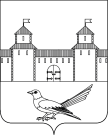 от 28.11.2016 № 2100-пО присвоении почтового адреса жилому помещению (дому)	Руководствуясь статьёй 16 Федерального закона от 06.10.2003 № 131-ФЗ «Об общих принципах организации местного самоуправления в Российской Федерации», постановлением Правительства Российской Федерации от 19.11.2014 №1221 «Об утверждении Правил присвоения, изменения и аннулирования адресов», постановлением администрации Сорочинского городского округа Оренбургской области от 01.07.2016 №1046-п «Об утверждении Положения о порядке присвоения, изменения и аннулирования адресов на территории Сорочинского городского округа Оренбургской области, статьями 32, 35, 40 Устава муниципального образования Сорочинский городской округ Оренбургской области, договором уступки-прав аренды земельного участка от 19.10.2016, зарегистрированным Управлением Федеральной службы государственной регистрации, кадастра и картографии по Оренбургской области от 03.11.2016 (номер регистрации 56-56/021-56/021/250/2016-2251/1), кадастровой выпиской о земельном участке от 17.11.2016 №99/2016/9646683, техническим планом здания от 17.11.2016 подготовленным ООО «Землемер» и поданным заявлением (вх.№Жз-1643 от 17.11.2016), администрация Сорочинского городского округа Оренбургской области постановляет:      1. Присвоить жилому помещению (дому), общей площадью 72,9 кв.м., расположенному в границах земельного участка с кадастровым номером 56:45:0101013:15, почтовый адрес: Российская Федерация, Оренбургская область, г. Сорочинск, ул. Карла Маркса, д. 259.     2. Контроль, за исполнением настоящего постановления возложить на  главного архитектора муниципального образования Сорочинский городской округ Оренбургской области Крестьянова А.Ф.      3. Настоящее постановление вступает в силу со дня подписания и подлежит размещению на Портале муниципального образования Сорочинский городской округ Оренбургской области.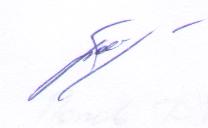 И.о. главы муниципального образованияСорочинский городской округ – первый заместитель главы администрации городскогоокруга по оперативному управлениюмуниципальным хозяйством                                      А.А. БогдановРазослано: в дело, прокуратуре, Управлению архитектуры, заявителю, Елисеевой М.А., ОУФМСАдминистрация Сорочинского городского округа Оренбургской областиП О С Т А Н О В Л Е Н И Е